中青联发 〔2018〕 5 号共青团中央    教育部关于印发《关于在高校实施共青团“ 第二课堂成绩单”制度的意见 》的通知各省、自治区、直辖市团委、教育厅(教委), 新疆生产建设兵团团委、教育局,有关部门(单位) 教育司(局), 各高等学校:为深入学习贯彻习近平新时代中国特色社会主义思想和党的十九大精神,全面落实《关于加强和改进新形势下高校思想政治工作的意见》等有关文件要求,我们制定了《关于在高校实施共青团“第二课堂成绩单冶 制度的意见》。现印发给你们,请认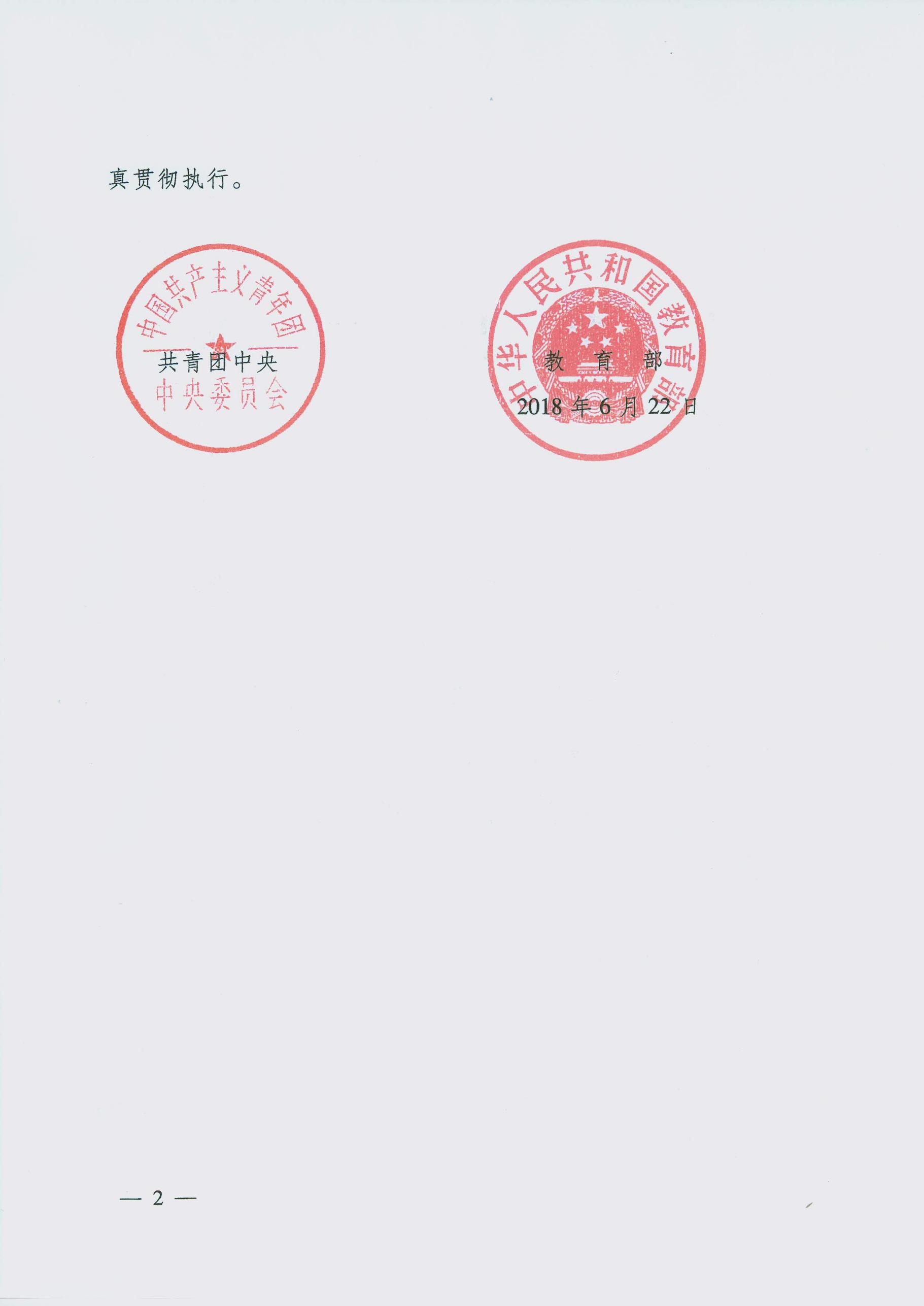 关于在高校实施共青团“ 第二课堂成绩单”制度的意见为深入学习贯彻习近平新时代中国特色社会主义思想和党的十九大精神,全面落实《关于加强和改进新形势下高校思想政治工作的意见》等有关文件要求,切实发挥好共青团服务高校立德树人根本任务和人才培养中心工作的重要作用, 现就在全国高校实施共青团“ 第二课堂成绩单”制度提出如下意见。一、重要意义共青团“第二课堂成绩单冶 制度是充分借鉴第一课堂教学育人机理和工作体系,整体设计高校共青团工作内容、项目供给、评价机制和运行模式,实现共青团组织实施的思想政治引领、素质拓展提升、社会实践锻炼、志愿服务公益和自我管理服务等第二课堂活动的科学化、系统化、制度化、 规范化,实现高校学生参与共青团第二课堂可记录、可评价、 可测量、可呈现的一整套工作体系和工作制度。实施共青团 “第二课堂成绩单冶制度”是落实习近平总书记提出的“要重视和加强第二课堂建设”的重要要求,推动高校思想政治工作改革创新,创新中国特色社会主义教育制度的积极举措; 是适应高等教育综合改革,全面落实立德树人根本任务,全面实施素质教育的必然要求;是深化高校共青团改革,强化共青团育人职能,强化共青团组织建设的关键路径;是完善学生发展服务体系,促进学生素质素养提升,促进学生就业创业的迫切需要。二、总体要求(一)指导思想。高举习近平新时代中国特色社会主义思想伟大旗帜,深入贯彻落实党的教育方针,积极适应高等教育综合改革新发展、共青团组织深化改革新形势和大学生成长成才新特点,紧紧围绕立德树人根本任务,切实遵循人才培养规律、高等教育规律和青年成长规律,深入挖掘第二课堂育人价值,系统提升第二课堂育人实效,逐步健全完善第一课堂和第二课堂深度融合、相辅相成的人才培养模式,努力培养又红又专、德才兼备、全面发展的中国特色社会主义事业合格建设者和可靠接班人。(二)基本原则。一是坚持融入人才培养大局。紧紧围绕高校人才培养中心工作,充分发挥共青团第二课堂协同育人作用,使共青团第二课堂成为人才培养体系的有机组成部分。 二是坚持服务学生发展需求。秉持以学生发展为本的理念, 面向学生成长成才实际需求,构建科学、务实、有效的共青团第二课堂育人体系。三是坚持发挥第二课堂优势。充分发挥第二课堂内容丰富、形式灵活的优势特点,依托校内、校外资源等将共青团第二课堂打造成为鼓励学生政治锤炼、 知识实践、技能拓展、素质养成的载体平台。四是坚持突出基层主体地位。以高校为实施主体,鼓励结合学校工作实际, 在内容设计、平台建设、工作实施等方面积极探索创新,形成富有学校特色的制度模式。(三)实施目标。在2018年秋季学期, 面向全国高校推广实施共青团“第二课堂成绩单”制度,通过有关方面共同努力,逐步将共青团“第二课堂成绩单”打造成为学校人才培养评估、学生综合素质评价、社会单位招录高校毕业生的重要依据,为提升高等教育质量,深化高校共青团改革,创新人才培养模式发挥重要作用。三、主要内容(一)构建课程项目体系。课程项目体系是共青团“第二课堂成绩单”制度的实施基础。要紧紧围绕思想素质养成、 政治觉悟提升、文艺体育项目、志愿公益服务、创新创业创造、实践实习实训、技能特长培养等内容设计课程项目体系。 聚焦人才培养目标,尊重学校历史传统,结合第一课堂教学安排,统筹设计共青团第二课堂课程项目体系,实现第二课堂与第一课堂互动互融、互补互促。要充分借鉴第一课堂教学模式,对能够课程化的项目活动进行课程化设计,制定教学大纲, 配备师资力量,规范教学过程,完善考核方式。对不宜课程化的项目活动要规范供给标准,注重质量控制。 要坚持开放包容、协同育人,充分吸纳团学组织、机关院系、社会机构等举办的,可以促进学生全面发展、能够科学反映学生成长状况的活动和项目。(二)构建记录评价体系。记录评价体系是共青团“第二课堂成绩单”制度的实施牵引。记录评价体系应突出客观性、写实性、价值性、简便性,以科学的评价标准为依据,针对学生参与共青团第二课堂的表现进行科学认证,按照学期、学年等时间节点,对学生表现出的综合素质进行全面反映。根据具体情况灵活施策,可采用记录式评价,对学生参与第二课堂的过程和成果进行真实客观记录;可采用学分式评价,对课程项目设定学分或学时、积分等,对学生参与第二课堂情况实行课程化管理,以是否完成相关要求作为评价标准;可采用综合式评价,根据学生参与第二课堂活动情况,对学生综合能力进行描述性评价,形成评价报告。基于共青团组织和学生会、学生社团的组织化功能,由课程项目主办方提供、班级团支部和院系团组织记录、学校团委评价学生参与第二课堂活动情况,鼓励学生自我参与申报。(三)构建数据信息体系。数据信息体系是共青团“第二课堂成绩单”制度的实施支撑。要依托数据信息体系开展课程项目的发布、管理、评估,实现学生参与课程项目的记录、评价、认证。高校可通过自主研发或使用其他由共青团组织、 教育部门提供的数据管理系统建立数据信息平台。倡导鼓励共青团“第二课堂成绩单”制度数据信息体系与学校综合信息系统统筹联通。要建立自下而上、逐级审核、及时更新的信息采集、审核、发布机制,完善学生个人申报、班级团支部或院系团组织审查、课程项目主办方审核、学校团委评价认定等流程,实现逐级对数据信息的真实性、完整性、准确性把关,确保数据信息及时、准确、全面。(四)构建动态管理体系。动态管理体系是共青团“第二课堂成绩单”制度的实施保障。要立足立德树人,建立标准健全、多方参与、多级评价的共青团第二课堂质量监测评估体系,制定科学合理的质量控制标准、监测指标和评价方法, 健全第三方评价机制,增强评价的专业性、独立性和客观性。 要建立学期、学年结果反馈和运用机制,充分运用互联网、 大数据等现代信息技术,对学生参与第二课堂情况进行分析评价,科学评估第二课堂育人成效,动态调整第二课堂课程项目体系,促进第二课堂活动完善与迭代,为学校了解学生成长状况、优化人才培养方案提供决策支持,为学生及时掌握第二课堂项目活动参与情况,促进健康成长提供动态指导。(五)构建价值应用体系。价值应用体系是共青团“第二课堂成绩单”制度的实施关键。共青团“第二课堂成绩单冶 制度具有客观跟踪记录、科学评价评估、引导学生成长、 服务育人大局、强化组织建设、促进学生就业等功能。要重点突出共青团“第二课堂成绩单冶 结果应用和价值发掘, 将共青团“第二课堂成绩单冶 作为学生在校期间综合素质测评、评奖评优、升本推研、推优入党等的重要评价,积极推进将“第二课堂成绩单冶纳入学生个人档案。要通过  “第二课堂成绩单冶 为社会用人单位选人、用人提供具有规范性、公信力的科学参考依据,形成学生、学校、社会的有效联接。四、工作要求(一)加强组织领导。各省级团委和教育部门要通过成立工作组、建立联席会议制度等,统筹做好工作指导、督导检查和绩效评估。各高校要在学校党政领导下,把共青团 “第二课堂成绩单”制度作为“三全育人”综合改革的一项重要内容,作为深化高校共青团改革的牵引性重大举措,统筹校内教育教学、科学研究、学生工作、组织宣传、后勤保障等多个部门,成立必要的推进实施专门机构,具体工作由学校团委负责。要加大对实施共青团“第二课堂成绩单”制度的整体规划和管理指导,结合本校实际情况,尽快制定相关工作方案和配套文件。(二)加强资源保障。各省级团委和教育部门要充分结合本地区实际,为共青团“第二课堂成绩单”制度的设计实施提供必要支持和资源保障,完善共青团“第二课堂成绩单”制度有关机制。各高校要在师资、经费、场地、后勤等方面为制度实施提供保障,把共青团第二课堂体系建设经费纳入人才培养成本,把教师指导学生参加共青团第二课堂计入工作量,鼓励专业教师和校友等社会力量参与共青团第二课堂建设。(三)加强宣传推广。各省级团委和教育部门要争取组织、宣传部门和人力资源和社会保障等其他部门支持,向用人单位和社会广泛推介共青团“第二课堂成绩单”,为共青团 “第二课堂成绩单”制度实施提供政策保障,营造浓厚舆论氛围。各高校要注重共青团“第二课堂成绩单”制度工作成果总结和分享传播,充分利用微信、微博等新媒体和大众传媒、校园媒体等多种形式,加强宣传报道和成果展示。抄送: 团中央书记处各同志团中央机关各部门、 各直属单位。共青团中央办公厅               2018 年 7 月 3 日印发共青团中央教育部